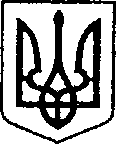 	Україна                                 ЧЕРНІГІВСЬКА ОБЛАСТЬН І Ж И Н С Ь К А    М І С Ь К А    Р А Д АВ И К О Н А В Ч И Й    К О М І Т Е ТР І Ш Е Н Н Явід  12 липня  2018 р.		      м. Ніжин		                            № 219Про затвердження акту комісії з визначеннята відшкодування збитків власникамземлі та землекористувачам ( ТОВ « Поділконцептінвест»)Керуючись ст. ст. 33, 42, 43, 59 Закону України “Про місцеве самоврядування в Україні”, рішенням виконавчого комітету Ніжинської міської ради від 26 лютого 2015 року №49 “Про створення комісії з визначення та відшкодування збитків власникам землі та землекористувачам міста Ніжина”, рішенням виконавчого комітету Ніжинської міської ради від 05 квітня 2018 року №101 «Про внесення змін до складу комісії з визначення та відшкодування збитків власникам землі та землекористувачам міста Ніжина», Постановою Кабінету Міністрів України від 19 квітня 1993 року №284 “Про порядок визначення та відшкодування збитків власникам землі та землекористувачам”, Земельним кодексом України, Податковим кодексом України, Законом України “Про оренду землі”, розглянувши акт комісії з визначення та відшкодування збитків власникам землі та землекористувачам на території міста Ніжина (ТОВ «Поділконцептінвест») від 21 червня 2018 року, враховуючи протокол засідання комісії з визначення та відшкодування збитків власникам землі та землекористувачам міста Ніжина від 21 червня 2018 року, виконавчий комітет Ніжинської міської ради вирішив:1.Затвердити акт комісії з визначення та відшкодування збитків власникам землі та землекористувачам на території міста Ніжина (ТОВ «Поділконцептінвест») від 21 червня 2018 року, нанесених юридичною особою ТОВ «Поділконцептінвест» у зв’язку із використанням земельних ділянок площами: 0,1875 га(29% - 0,054 га), 1,4852 га, 1,2615 га,  2,5005 га, 4,9485 га. за адресами: м. Ніжин, вул. Б. Хмельницького, 37/1, м. Ніжин, вул. Б. Хмельницького, 37/3, м. Ніжин, вул. Б. Хмельницького, 37/5, м. Ніжин, вул. Б. Хмельницького, 37/6, м. Ніжин, вул. Курилівська, 56а, з порушенням земельного законодавства за період з 20-21 грудня 2016 року по 31 березня 2018 року у сумі - 1841380 грн. 12 коп. (один мільйон вісімсот сорок одна тисяча триста вісімдесят гривень 12 копійок), (розрахунок додається).2. Начальнику відділу земельних відносин виконавчого комітету Ніжинської міської ради (Місан В.М.) забезпечити оприлюднення даного рішення на офіційному сайті Ніжинської міської ради протягом п’яти робочих днів після його прийняття.3. Контроль за виконанням даного рішення покласти на першого заступника міського голови з питань діяльності виконавчих органів ради Олійника Г.М.Міський голова                                                                                          А.В. ЛінникВізують:перший заступник міського голови  з питань діяльності виконавчих органів ради 			 Г. М. Олійниккеруючий справами виконавчогокомітету Ніжинської міської ради					С. О. Колесникначальник відділуземельних відносин 							В. М. Місанначальник відділу містобудування та архітектури, головний архітектор                                 	В. Б. Мироненконачальник відділу юридично- кадрового забезпечення				  		В. О. ЛегаЗАТВЕРДЖЕНО:рішенням виконавчого комітету Ніжинської міської ради№ 219 від  12 липня 2018 р.Акт комісії з визначення та відшкодування збитків власникам землі та землекористувачам на території міста Ніжина (ТОВ « Поділконцептінвест»)           « 21 » червня   2018 р.							м. НіжинКомісія з визначення та відшкодування збитків власникам землі та землекористувачам на території міста Ніжина створена відповідно до рішень виконавчого комітету Ніжинської міської ради від 26 лютого 2015 року №49 та внесеними змінами до складу комісії – рішення №101 від 05.04.2018 у складі:Власник землі або землекористувач, якому заподіяли збитки – територіальна громада в особі Ніжинської міської ради.Юридична особа, яка завдала шкоду – ТОВ «Поділконцептінвест».ВСТАНОВИЛА:1. Земельні ділянки, які використовуються, розташовані за адресами: м. Ніжин вул. Б. Хмельницького,37/1, м. Ніжин, вул. Б. Хмельницького,37/3, м. Ніжин, вул. Б. Хмельницького,37/5, м. Ніжин, вул. Б. Хмельницького,37/6, м. Ніжин, вул. Курилівська, 56а.2. Площі земельних ділянок, які використовуються, - 0,1875 га (29% - 0,054 га), 1,4852 га, 1,2615 га, 2,5005 га, 4,9485 га.3. Підстава використання земельних ділянок: відповідно до інформації з Державного реєстру речових прав на нерухоме майно від 20.12.2016 року за ТОВ «Поділконцептінвест» зареєстровано право приватної власності на нежитлові будівлі за адресами: м. Ніжин, вул. Б. Хмельницького, 37/6 загальною площею - 12391,1 м2, м.Ніжин, вул. Б. Хмельницького, 37/3 - загальною площею - 4545,4 м2, м. Ніжин, вул. Б. Хмельницького, 37/1 - загальною площею - 238,41 м2 ( 29%). 21.12.2016 року зареєстровано право приватної власності на нежитлові будівлі за адресами: м. Ніжин, вул. Б. Хмельницького, 37/5 загальною площею – 4095 м2, та м. Ніжин, вул. Курилівська, 56а загальною площею – 5823 м2.4. Термін використання земельних ділянок без оформлення речових прав та без правовстановлюючих документів: з 20-21 грудня 2016 року по 31 березня 2018 року.5. Розмір збитків, завданих власнику землі або землекористувачу: 1841380 грн. 12 коп. (один мільйон вісімсот сорок одна тисяча триста вісімдесят гривень 12 копійок), розрахунок додається.6. Термін що встановлений для сплати завданих збитків: 10 днів з дня отримання акту.Голова Комісії			______________________________Члени Комісії			______________________________					______________________________					______________________________					______________________________					______________________________					______________________________					______________________________					______________________________Секретар Комісії		______________________________Додаток до акту комісії звизначення та відшкодуваннязбитків власникам землі таземлекористувачам на територіїміста Ніжина ( ТОВ « Поділконцептінвест») від « 21 » червня 2018 р.Розрахунок збитків, завданих власнику землі або землекористувачу.Відповідно до листа від 16.03.2018 року за № 1457/9/25-01-12-03-03, ГУ ДФС у Чернігівській області рекомендує Ніжинській міській раді нарахувати збитки, заподіяні порушником земельного законодавства ТОВ «Поділконцептінвест» ( код 40419082 юридична адреса: 04071 м. Київ, вул. Межигірська,22) за використання земельних ділянок без їх оформлення згідно вимог законодавства. Відповідно до інформації з Державного реєстру речових прав на нерухоме майно від 20.12.2016 року за ТОВ «Поділконцептінвест» зареєстровано право приватної власності на нежитлові будівлі за адресами: м. Ніжин, вул. Б. Хмельницького, 37/6 загальною площею 12391,1 м2, м. Ніжин, вул. Б. Хмельницького, 37/3 загальною площею 4545,4 м2, м. Ніжин, вул. Б. Хмельницького, 37/1 загальною площею 238,41 м2 ( 29%). 21.12.2016 року зареєстровано право приватної власності на нежитлові будівлі за адресами: м. Ніжин, вул. Б. Хмельницького, 37/5 загальною площею 4095 м2, та м. Ніжин, вул. Курилівська, 56а загальною площею 5823 м2. За даними ГУ ДФС у Чернігівській області ТОВ «Поділконцептінвест» за період з 2016, 2017 та 2018 роки податкові декларації з плати за землю по м. Ніжину не подавало, інформація про право власності або користування земельними ділянками по м. Ніжину - відсутня.Відповідно до інформації наданої міськрайонним управлінням у Ніжинському районі та м. Ніжині головного управління Держгеокадастру у Чернігівській обл. (лист 18-25-0.172-204/119-18 від 26.02.2018 року) нормативна грошова оцінка за земельні ділянки за адресами: Станом на дату проведення комісії з визначення та відшкодування збитків власникам землі та землекористувачам міста Ніжина (21 червня 2018 р.) ТОВ «Поділконцептінвест» не уклав Договори оренди земельних ділянок за адресами: м. Ніжин, вул. Б. Хмельницького, 37/1, м. Ніжин, вул. Б. Хмельницького, 37/3, м. Ніжин, вул. Б. Хмельницького, 37/5, м. Ніжин, вул. Б. Хмельницького, 37/6, м. Ніжин, вул. Курилівська, 56а з Ніжинською міською радою.Необхідно сплатити ТОВ «Поділконцептінвест» за користування земельними ділянками площами: 0,054 га, 1,4852 га, 1,2615 га,  2,5005 га, за адресами: м. Ніжин вул. Б. Хмельницького,37/1, Б. Хмельницького,37/3, Б. Хмельницького,37/5, Б. Хмельницького,37/6 :Розрахунок збитків по ТОВ «Поділконцептінвест» за період з (20-21.12.2016 по 31.05.2018) за земельні ділянки за адресами: м. Ніжин, вул. Б. Хмельницького,37/6, м. Ніжин, вул. Б. Хмельницького, 37/3, м. Ніжин, вул. Б. Хмельницького,37/1 (29 %), м. Ніжин, вул. Б. Хмельницького, 37/5. – 1 235 484,58 грн.Розрахунок збитків ТОВ «Поділконцептінвест» за користування земельною ділянкою площею 4,9485 га, за адресою: м. Ніжин, вул. Курилівська, 58.(нерухомість придбана 21.12.2016) за період з (21.12.2016 по 31.05.2018) склав – 605895,54 грн. Разом сума збитків склала – 1 841380,12 грн. ( один мільйон вісімсот сорок одна тисяча триста вісімдесят гривень 12 копійок).Голова Комісії			______________________________Секретар Комісії		______________________________ПРОЕКТПояснювальна запискадо проекту рішення виконавчого комітету Ніжинської міської ради «Про затвердження акту комісії з визначення та відшкодування збитків власникам землі та землекористувачам ( ТОВ « Поділконцептінвест»)».Даний проект рішення підготовлено відповідно до ст. ст. 33, 42, 43, 59 Закону України “Про місцеве самоврядування в Україні”, рішенням виконавчого комітету Ніжинської міської ради від 26 лютого 2015 року №49 “Про створення комісії з визначення та відшкодування збитків власникам землі та землекористувачам міста Ніжина”, рішенням виконавчого комітету Ніжинської міської ради від 05 квітня 2018 року №101 « Про внесення змін до складу комісії з визначення та відшкодування збитків власникам землі та землекористувачам міста Ніжина», Постановою Кабінету Міністрів України від 19 квітня 1993 року №284 “Про порядок визначення та відшкодування збитків власникам землі та землекористувачам”, Земельним кодексом України, Податковим кодексом України, Законом України “Про оренду землі”, розглянувши акт комісії з визначення та відшкодування збитків власникам землі та землекористувачам на території міста Ніжина (ТОВ « Поділконцептінвест») від 21 червня 2018 року, враховуючи протокол засідання комісії з визначення та відшкодування збитків власникам землі та землекористувачам міста Ніжина від 21 червня 2018 року.У даному проекті рішення розглядаються наступне питання:1. Затвердити акт комісії з визначення та відшкодування збитків власникам землі та землекористувачам на території міста Ніжина (ТОВ «Поділконцептінвест») від 21 червня  2018 року, нанесених юридичною особою ТОВ «Поділконцептінвест» у зв’язку із використання земельних ділянок площами: 0,1875 га (29% - 0,054 га), 1,4852 га, 1,2615 га, 2,5005 га, 4,9485 га. за адресами: м. Ніжин, вул. Б. Хмельницького, 37/1, м. Ніжин, вул. Б. Хмельницького, 37/3, м. Ніжин вул. Б. Хмельницького, 37/5, м. Ніжин, вул. Б. Хмельницького, 37/6, м. Ніжин, вул. Курилівська, 56а, з порушенням земельного законодавства за період з 20-21 грудня 2016 року по 31 березня 2018 року у сумі 1841380 грн. 12 коп. (один мільйон вісімсот сорок одна тисяча триста вісімдесят гривень 12 копійок).Начальник відділу земельних відносин				В. М. МісанОлійник Г. М.Процько Я. М.Члени комісії:Луговик М. В.Метеля Н. В.Судейко Н. В.Мироненко В. Б.Гавриш Т. М.СТОВ“Дружба-Нова”– перший заступник міського голови з питань діяльності виконавчих органів ради, голова комісії;– секретар комісії;– т.в.о. начальника відділу земельних відносин;– спеціаліст міськрайонного управління у Ніжинському районі та м. Ніжині головного управління Держгеокадастру у Чернігівській області (за згодою);– головний спеціаліст - економіст відділу планування доходів та аналізу виконання бюджету фінансового управління Ніжинської міської ради ;– начальник відділу містобудування та архітектури;– начальник відділу економіки та підтримки підприємництва;№п/нАдреса ділянкиПлоща(га)Кадастровий номерНГО 2016НГО 2017НГО 20181Б. Хмельницйького,37/10,1875( 29% -0,054)7410400000:04:007:0051946954,661003771,941003771,942Б. Хмельницйького,37/31,48527410400000:04:007:00537500890,997950944,457950944,453Б. Хмельницйького,37/51,26157410400000:04:007:00556371110,956753377,616753377,614Б. Хмельницйького,37/62,50057410400000:04:007:005612628587,3513386302,5913386302,59№Адреса20162016201620162017201720172017№АдресадніНГО%сумадніНГО%сума1Б. Хмельницького,37/112946954,663 270,11(29%)3651003771,9438732,82 (29%)2Б. Хмельницького,37/3127500890,9937377,933657950944,453238528,333Б. Хмельницького,37/5116371110,9535744,443656753377,613202601,334Б. Хмельницького,37/61212628587,35312421,5636513386302,593401589,08Разом25814,04851451,56№Адреса2018201820182018№АдресадніНГО%сума1Б. Хмельницького,37/11511003771,9439587,40 ( 29%)2Б. Хмельницького,37/31517950944,45398678,843Б. Хмельницького,37/51516753377,61383815,894Б. Хмельницького,37/615113386302,593166136,85Разом358218,98РікРікдніНГО%сума2016Курилівська,581113211931,15311945,032017Курилівська,5836514004647,013420139,412018Курилівська,5815114004647,013173811,10Разом605895,54